NOTIFICA/SCIA AI FINI DELLA REGISTRAZIONE(ART. 6, REG. CE N. 852/2004)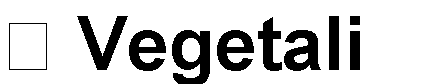 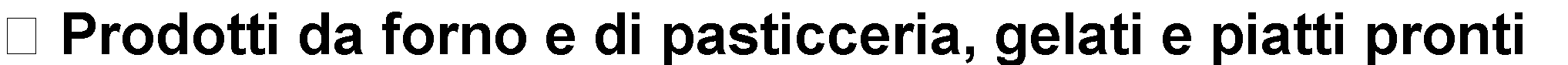 (N.B. SPUNTARE TUTTE LE VOCI PERTINENTI)1.2. TIPOLOGIA DI ATTIVITÀProduzione primaria (non destinata all’autoconsumo e non già registrata in altri elenchi)| | Pane, pizza e altri prodotti da forno freschi e secchi| | Prodotti di pasticceria freschi e secchi| | Prodotti di gelateria (in impianti non soggetti a riconoscimento)| | Cacao, cioccolato, produzione pastigliaggi, gomme, confetti, caramelle, ecc.| | Cibi pronti in genere (prodotti di gastronomia, di rosticceria, di friggitoria, ecc.)| | Produzione di alimenti in cucina domestica (home food)- produzione e trasformazione: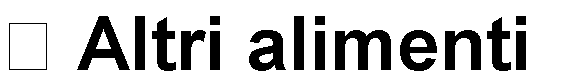 | | Bibite analcoliche, acque minerali ed altre acque in bottiglia| | Ghiaccio| | Sale - estrazione| | Sale iodato–registrazione per produzione, trasformazione e confezionamento (se non è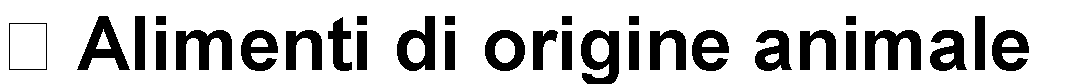 richiesto il riconoscimento):| | Prodotti della pesca - macellazione ed eviscerazione presso aziende di acquacoltura per vendita diretta al consumatore o a dettaglianti della Provincia/province contermini| | Avicoli e/o cunicoli - macellazione presso aziende agricole| | Carne, prodotti a base di carne e preparazioni di carne - lavorazione e trasformazione in impianti non soggetti a riconoscimento, funzionalmente annessi a esercizio di vendita, contigui o meno ad essi| | Prodotti della pesca - lavorazione e trasformazione in impianti non soggetti a riconoscimento, funzionalmente annessi a esercizi di vendita, contigui o meno ad essi| | Prodotti dell'apiario - raccolta e lavorazione| | Prodotti a base di latte - produzione in impianti non soggetti a riconoscimento| | Produzione di alimenti in cucina domestica (home food)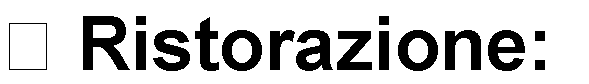 Ai fini della notifica sanitaria, per “ristorazione” si intendono le seguenti attività di somministrazione di alimenti e bevande, con o senza preparazione in loco:| | Produzione pasti pronti per ristorazione collettiva (catering continuativo e per eventi)| | Somministrazione pasti in ristorazione collettiva (mense, terminali di distribuzione, sedi per eventi e banqueting)| | Ristorazione pubblica con somministrazione diretta (anche connessa con aziende agricole)| | Bar e altri esercizi pubblici simili [con o senza laboratorio di gastronomia fredda e/o calda / enoteca con laboratorio di gastronomia fredda e/o calda| | Ristorazione pubblica in ambito di manifestazioni temporanee (fiere, sagre, ecc.)| | Home restaurant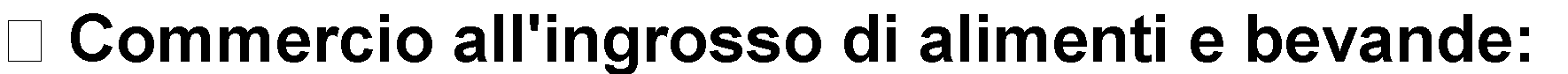 Ai fini della notifica sanitaria, per “commercio all’ingrosso” di alimenti e bevande si intendono le seguenti attività di commercio all’ingrosso del settore alimentare:| | Cash & Carry| | Intermediari - senza deposito (broker)| | Commercio all’ingrosso con deposito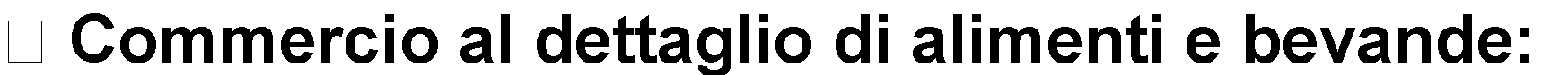 Ai fini della notifica sanitaria, per “commercio al dettaglio” di alimenti e bevande si intendono le seguenti attività di commercio al dettaglio del settore alimentare:| | In Esercizio di vicinato| | In Media struttura di vendita| | In Grande struttura di vendita| | Per corrispondenza/internet / Forme speciali di vendita al dettaglio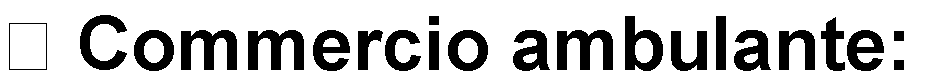 | | A posto fisso| | In forma itinerante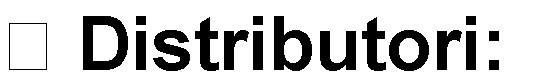 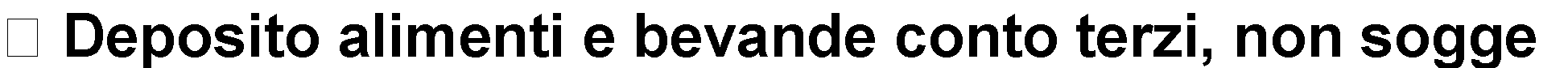 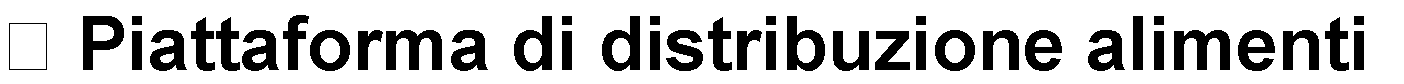 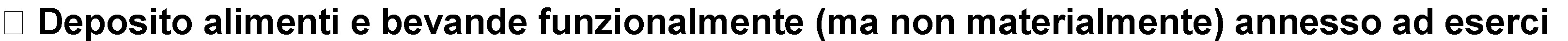 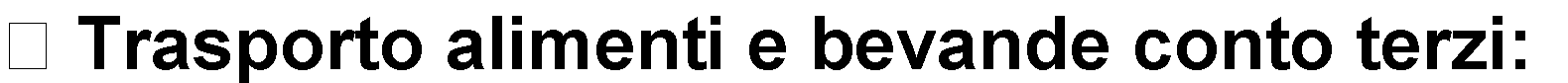 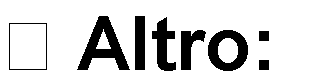 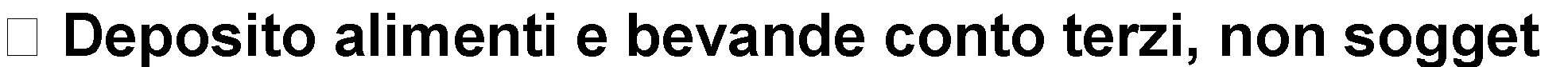 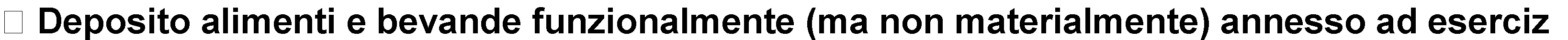 Note: 	Data 		Firma 	INFORMATIVA SULLA PRIVACY (ART. 13 del d.lgs. n. 196/2003)Il D.Lgs. n. 196 del 30 giugno 2003 (“Codice in materia di protezione dei dati personali”) tutela le persone e gli altri soggetti rispetto al trattamento dei dati personali. Pertanto, come previsto dall’art. 13 del Codice, si forniscono le seguenti informazioni:Finalità del trattamento. I dati personali saranno utilizzati dagli uffici nell’ambito del procedimento per il quale la dichiarazione viene resa.Modalità del trattamento. I dati saranno trattati dagli incaricati sia con strumenti cartacei sia con strumenti informatici a disposizione degli uffici.Ambito di comunicazione. I dati potranno essere comunicati a terzi nei casi previsti della Legge 7 agosto 1990, n. 241 (“Nuove norme in materia di procedimento amministrativo e di diritto di accesso ai documenti amministrativi”) ove applicabile, e in caso di controlli sulla veridicità delle dichiarazioni (art. 71 del D.P.R. 28 dicembre 2000 n. 445 (“Testo unico delle disposizioni legislative e regolamentari in materia di documentazione amministrativa”).Diritti. L’interessato può in ogni momento esercitare i diritti di accesso, di rettifica, di aggiornamento e di integrazione dei dati come previsto dall’art. 7 del d.lgs. n. 196/2003. Per esercitare tali diritti tutte le richieste devono essere rivolte all’ASL.Titolare del trattamento: ASL competente per territorioIl/la sottoscritto/a dichiara di aver letto l’informativa sul trattamento dei dati personali.Data 		Firma 	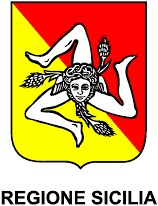 All’ASP diTramite il SUAP del Comune diMOD. 14Compilato a cura del SUAP:PraticaIndirizzoPEC / Posta elettronicaIndirizzoPEC / Posta elettronicadelIndirizzoPEC / Posta elettronicaIndirizzoPEC / Posta elettronicaProtocollo 	_IndirizzoPEC / Posta elettronicaIndirizzoPEC / Posta elettronicaNotifica ai fini della registrazione (art. 6, Reg. CE n. 852/2004)Notifica ai fini della registrazione (art. 6, Reg. CE n. 852/2004)RELATIVA A:Avvio dell’attività	(Riquadro 1)Subingresso	(Riquadro 2)Modifica della tipologia di attività	(Riquadro 3)Cessazione o sospensione temporanea dell’attività (Riquadro 4)1 – AVVIO DELL’ATTIVITA’1.1. IDENTIFICAZIONE DELLO STABILIMENTO (Informazione ripetibile nel caso di più stabilimenti)Il/la sottoscritto/aCognome 											Nome	 codice fiscale |   |	|	|	|	|    |	|	|    |   |   |	|	|	|		|	|NOTIFICA l’avvio dell’attività:in sede fissasenza sede fissa (es. ambulante, broker) per cui indica la sede in cui è possibile effettuare il controllo di documenti e attrezzaturecon sede in 	prov. | | | località   	C.A.P.	|    |    |   |   |	|   Stato 	Coordinate geografiche: lat. 	long.				 indirizzo 							n.		 Telefono fisso / cell. 			fax.	 			Altro domicilio elettronico per invio delle comunicazioni inerenti la pratica  	| | Caccia - Centro di raccolta selvaggina cacciata| | Pesca - Imbarcazioni da pesca| | Raccolta molluschi bivalvi vivi - Imbarcazioni per raccolta di molluschi bivalvi vivi| | Vendita diretta di latte crudo presso l'allevamento di produzione| | Vendita diretta di uova presso l'allevamento di produzione| | Vendita diretta di miele da parte dell’apicoltore| | Raccolta di funghi e tartufi| | Raccolta di vegetali spontanei (esclusi funghi e tartufi)| | Coltivazioni permanenti ad uso alimentare umano| | Coltivazioni non permanenti ad uso alimentare umano– produzione, trasformazione e confezionamento:|_| Conserve e semiconserve vegetali (II^ gamma)|_| Vegetali congelati e surgelati (III^ gamma)| | Prodotti pronti all’uso o "fresh cut" (IV^ gamma)| | Ortofrutticoli precotti (V^ gamma)| | Vegetali secchi e/o tostati comprese le spezie| | Bevande/succhi di frutta e/o di ortaggi| | Olio| | Grassi vegetali| | Vini e mosti| | Alcolici (distillazione, rettifica e miscelatura)| | Sidro e altri vini a base di frutta| | Birra, malto e altre bevande fermentate non distillate| | Molitura del frumento ed altri cereali| | Lavorazione del riso| | Altre lavorazioni di semi, granaglie e legumi| | Amidi e prodotti amidacei| | Zucchero| | Caffè| | Tè ed altri preparati per infusi| | Produzione di alimenti vegetali in cucina domestica (home food)– Produzione, trasformazione e congelamento:| | Pasta secca e/o fresca, paste alimentari, cuscus e farinacei simili1.3. INIZIO DELL’ATTIVITÀAvvio contestuale alla data di notificaAvvio con decorrenza dal  |    |    |/|    |   |/|   |	|	| |(Eventuale)Termine dell’attività in data |   |	|/|   |	|/|    |   |	|	|1.4. DICHIARAZIONIIl/la sottoscritto/a, consapevole delle sanzioni penali previste dalla legge per le false dichiarazioni e attestazioni (art. 76 del DPR445 del 2000 e Codice penale), sotto la propria responsabilità, dichiara:che l’esercizio possiede i requisiti minimi prestabiliti dal Reg. (CE) 852/2004 e dalle altre normative pertinenti in funzione dell’attività svolta;di impegnarsi a comunicare tempestivamente eventuali modifiche relative all’attività e/o allo stabilimento, compreseeventuali modifiche relative al rappresentante legale;di consentire i controlli nei locali da parte delle autorità competenti nel caso in cui l’esercizio dell’attività venga svolto presso la propria abitazione;(Altro)  	2 – SUBINGRESSO2.1. DATI DELL’OPERATORE DEL SETTORE ALIMENTARE (O.S.A.) SUBENTRANTE: Il/la sottoscritto/aCognome 											Nome	 codice fiscale |   |	|	|	|	|    |	|	|    |   |   |	|	|	|		|	|notifica di subentrare all’O.S.A. ubicato presso il medesimo indirizzo e denominato:Cognome e Nome oppure denominazione ditta  	C. F./Partita IVA  	di cui alla notifica/SCIA prot./n. 	del |   |	|/| | |/| | | | |2.2. INIZIO DELL’ATTIVITÀAvvio contestuale alla data di notificaAvvio con decorrenza dal  |    |    |/|    |   |/|   |	|	| |(Eventuale)Termine dell’attività in data |   |	|/| | |/| | | | |DICHIARAZIONIIl/la sottoscritto/a, consapevole delle sanzioni penali previste dalla legge per le false dichiarazioni e attestazioni (art. 76 del DPR n. 445 del 2000 e Codice penale), sotto la propria responsabilità,dichiara:che l’esercizio possiede i requisiti minimi prestabiliti dal Reg. (CE) 852/2004 e dalle altre normative pertinenti in funzione dell’attività svolta;di impegnarsi a comunicare tempestivamente eventuali modifiche relative all’attività e/o allo stabilimento, comprese eventuali modifiche relative al rappresentante legale;di consentire i controlli nei locali da parte delle autorità competenti nel caso in cui l’esercizio dell’attività venga svolto presso la propria abitazione;(Altro)  	3 – MODIFICA DELLA TIPOLOGIA DI ATTIVITA’3.1. DATI RELATIVI ALLA NUOVA TIPOLOGIA DI ATTIVITÀIl/la sottoscritto/a Cognome 									Nome	 codice fiscale |   |	|	|	|	|    |	|	|    |   |   |	|	|	|	|	|Comunica la variazione dell’attività di cui alla notifica/SCIA prot./n. 	del |    |    |/|    |   |/|   |	|	| | La/le attività aggiornata/e che sarà/anno svolta/e è/sono (spuntare tutte le voci pertinenti):Comunica la variazione dell’attività di cui alla notifica/SCIA prot./n. 	del |    |    |/|    |   |/|   |	|	| | La/le attività aggiornata/e che sarà/anno svolta/e è/sono (spuntare tutte le voci pertinenti):Comunica la variazione dell’attività di cui alla notifica/SCIA prot./n. 	del |    |    |/|    |   |/|   |	|	| | La/le attività aggiornata/e che sarà/anno svolta/e è/sono (spuntare tutte le voci pertinenti):1.2. TIPOLOGIA DI ATTIVITÀProduzione primaria (non destinata all’autoconsumo e non già registrata in altri elenchi)| | Caccia - Centro di raccolta selvaggina cacciata| | Pesca - Imbarcazioni da pesca| | Raccolta molluschi bivalvi vivi - Imbarcazioni per raccolta di molluschi bivalvi vivi| | Vendita diretta di latte crudo presso l'allevamento di produzione| | Vendita diretta di uova presso l'allevamento di produzione| | Vendita diretta di miele da parte dell’apicoltore| | Raccolta di funghi e tartufi| | Raccolta di vegetali spontanei (esclusi funghi e tartufi)| | Coltivazioni permanenti ad uso alimentare umano| | Coltivazioni non permanenti ad uso alimentare umano– produzione, trasformazione e confezionamento:|_| Conserve e semiconserve vegetali (II^ gamma)|_| Vegetali congelati e surgelati (III^ gamma)| | Prodotti pronti all’uso o "fresh cut" (IV^ gamma)| | Ortofrutticoli precotti (V^ gamma)| | Vegetali secchi e/o tostati comprese le spezie| | Bevande/succhi di frutta e/o di ortaggi| | Olio| | Grassi vegetali| | Vini e mosti| | Alcolici (distillazione, rettifica e miscelatura)| | Sidro e altri vini a base di frutta| | Birra, malto e altre bevande fermentate non distillate| | Molitura del frumento ed altri cereali| | Lavorazione del riso| | Altre lavorazioni di semi, granaglie e legumi| | Amidi e prodotti amidacei| | Zucchero| | Caffè| | Tè ed altri preparati per infusi| | Produzione di alimenti vegetali in cucina domestica (home food)– Produzione, trasformazione e congelamento:| | Pasta secca e/o fresca, paste alimentari, cuscus e farinacei simili| | Pane, pizza e altri prodotti da forno freschi e secchi| | Prodotti di pasticceria freschi e secchi| | Prodotti di gelateria (in impianti non soggetti a riconoscimento)| | Cacao, cioccolato, produzione pastigliaggi, gomme, confetti, caramelle, ecc.| | Cibi pronti in genere (prodotti di gastronomia, di rosticceria, di friggitoria, ecc.)| | Produzione di alimenti in cucina domestica (home food)- produzione e trasformazione:| | Bibite analcoliche, acque minerali ed altre acque in bottiglia| | Ghiaccio| | Sale - estrazione| | Sale iodato–registrazione per produzione, trasformazione e confezionamento (se non è richiesto ilriconoscimento):| | Prodotti della pesca - macellazione ed eviscerazione presso aziende di acquacoltura per vendita diretta al consumatore o a dettaglianti della Provincia/province contermini| | Avicoli e/o cunicoli - macellazione presso aziende agricole| | Carne, prodotti a base di carne e preparazioni di carne - lavorazione e trasformazione in impianti non soggetti a riconoscimento, funzionalmente annessi a esercizio di vendita, contigui o meno ad essi| | Prodotti della pesca - lavorazione e trasformazione in impianti non soggetti a riconoscimento, funzionalmente annessi a esercizi di vendita, contigui o meno ad essi| | Prodotti dell'apiario - raccolta e lavorazione| | Prodotti a base di latte - produzione in impianti non soggetti a riconoscimento| | Produzione di alimenti in cucina domestica (home food)Ai fini della notifica sanitaria, per “ristorazione” si intendono le seguenti attività di somministrazione di alimenti e bevande, con o senza preparazione in loco:| | Produzione pasti pronti per ristorazione collettiva (catering continuativo e per eventi)| | Somministrazione pasti in ristorazione collettiva (mense, terminali di distribuzione, sedi per eventi e banqueting)| | Ristorazione pubblica con somministrazione diretta (anche connessa con aziende agricole)| | Bar e altri esercizi pubblici simili [con o senza laboratorio di gastronomia fredda e/o calda / enoteca con laboratorio di gastronomia fredda e/o calda| | Ristorazione pubblica in ambito di manifestazioni temporanee (fiere, sagre, ecc.)| | Home restaurantAi fini della notifica sanitaria, per “commercio all’ingrosso” di alimenti e bevande si intendono le seguenti attività di commercio all’ingrosso del settore alimentare:| | Cash & Carry| | Intermediari - senza deposito (broker)| | Commercio all’ingrosso con depositoAi fini della notifica sanitaria, per “commercio al dettaglio” di alimenti e bevande si intendono le seguenti attività di commercio al dettaglio del settore alimentare:| | In Esercizio di vicinato| | In Media struttura di vendita| | In Grande struttura di vendita| | Per corrispondenza/internet / Forme speciali di vendita al dettaglio| | A posto fisso| | In forma itinerante| | Distributori automatici di alimenti confezionati e di bevande| | Distributori di latte crudo| | Distributori di acqua potabile trattata – ‘casette’ dell’acquati a riconoscimento:| | Alimenti in regime di temperatura controllata| | Alimenti non in regime di temperatura controllata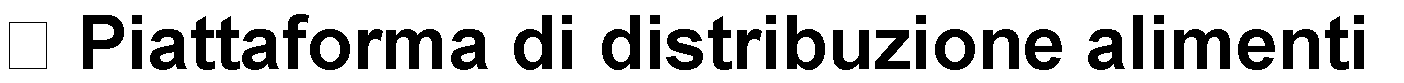 i di vendita fissi o ad attivitàdi commercio ambulante:| | Alimenti in regime di temperatura| | Alimenti non in regime di temperatura| | In cisterna a temperatura controllata| | In cisterna a temperatura non controllata| | In regime di temperatura controllata| | Non in regime di temperatura controllata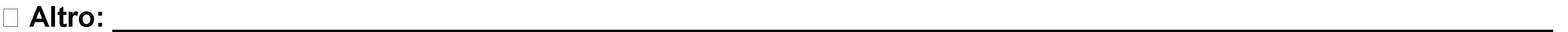 3.2. DECORRENZA DELLE MODIFICHEAvvio contestuale alla data di notificaAvvio con decorrenza dal  |    |    |/|    |   |/|   |	|	| |DICHIARAZIONIIl/la sottoscritto/a, consapevole delle sanzioni penali previste dalla legge per le false dichiarazioni e attestazioni (art. 76 del DPR n. 445 del 2000 e Codice penale), sotto la propria responsabilità,dichiara:che l’esercizio possiede i requisiti minimi prestabiliti dal Reg. (CE) 852/2004 e dalle altre normative pertinenti in funzione dell’attività svolta;di impegnarsi a comunicare tempestivamente eventuali modifiche relative all’attività e/o allo stabilimento, comprese eventuali modifiche relative al rappresentante legale;di consentire i controlli nei locali da parte delle autorità competenti nel caso in cui l’esercizio dell’attività venga svolto presso la propria abitazione;(Altro)  	4 – CESSAZIONE O SOSPENSIONE TEMPORANEA DELL’ATTIVITA’Il/la sottoscritto/a Cognome 									Nome	 codice fiscale |   |	|	|	|	|    |	|	|    |   |   |	|	|	|	|	|Comunica che l’attività di cui alla notifica/SCIA prot./n. 	del |    |    |/|    |   |/|   |	| | | Presso lo stabilimentocon sede in 	prov. | | | località   	C.A.P.	|   |	|	| | | Stato  	